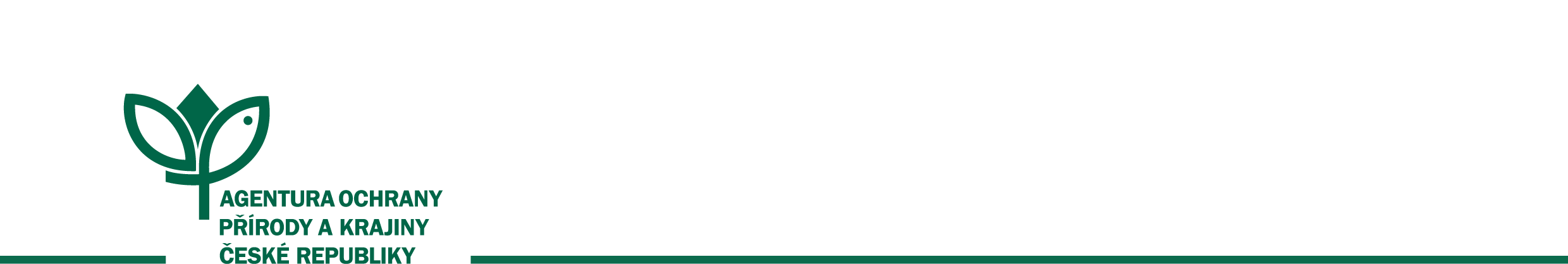 Dodatek č. 2ke smlouvě o dílo č. popfk 150d/850/15 ze dne 25.10. 2016 (dále jen „Smlouva“)Smluvní strany ObjednatelČeská republika - Agentura ochrany přírody a krajiny České republikySídlo: 			Kaplanova 1931/1, 148 00 Praha 11 - Chodov  Bankovní spojení: 	xxxxxxxxxxxxxxxxIČO: 			629 335 91 	DIČ: 			neplátce DPH Telefon:	283 069 144	(dále jen „objednatel”)aZhotovitelHYDRO & KOV s.r.o. Sídlo: 			Rybářská 801, 379 01 Třeboň			 						 Zastoupený:		Petrem Ježkem, jednatelem 	Bankovní spojení:	xxxxxxxxxxxxxxxxxxxxxxxIČO:	 			27720161		     				DIČ:			  	CZ27720161zapsaný v obchodním rejstříku vedeným Krajským soudem v Českých Budějovicích, sp.zn. C-16097Telefon: 			384 722 033E-mail: 			info@hydrokov.cz(dále jen „zhotovitel”) Vzhledem k nepříznivým podmínkám (během měsíce ledna 2017), které se neslučovaly s technickými postupy realizace stavby dle projektové dokumentace a současnému stavu tělesa hráze (přílišné zvodnění a promrznutí zeminy na tělese hráze), který byl ověřen k poslednímu kontrolnímu dni, tj. 17. 2. 2017, se smluvní stravy dohodly na uzavření tohoto dodatku č. 2 ke Smlouvě o dílo (díle jen „Dodatek“). Čl. 5.3 Smlouvy o dílo se nahrazuje následujícím zněním:„Ukončení díla: do 2. 5. 2017“Příloha č. 4 Smlouvy o dílo se nahrazuje dokumentem tvořícím přílohu č. 1 tohoto Dodatku. Ostatní ustanovení Smlouvy zůstávají beze změny.  Tento Dodatek nabývá platnosti a účinnosti dnem podpisu oprávněným zástupcem poslední smluvní strany a účinnosti.Zhotovitel bere na vědomí, že tento Dodatek může podléhat povinnosti jeho uveřejnění podle zákona č. 340/2015 Sb., o zvláštních podmínkách účinnosti některých smluv, uveřejňování těchto smluv a o registru smluv (zákon o registru smluv), zákona č. 134/2016 Sb., o zadávání veřejných zakázek, ve znění pozdějších předpisů a/nebo jeho zpřístupnění podle zákona č. 106/1999 Sb., o svobodném přístupu k informacím, ve znění pozdějších předpisů a tímto s uveřejněním či zpřístupněním podle výše uvedených právních předpisů souhlasí.Dodatek je vyhotoven ve třech stejnopisech, z nichž každý má platnost originálu. Dva stejnopisy obdrží objednatel, jeden stejnopis obdrží zhotovitel.Nedílnou součástí tohoto Dodatku jsou následující přílohy:Příloha č. 1 – Časový harmonogram průběhu prací V Praze dne 22. 3. 2017						V Třeboni dne 24. 3. 2017ObjednatelZhotovitelRNDr. František PelcŘeditel AOPK ČRPetr JežekJednatel